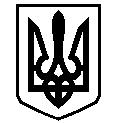 УКРАЇНАШПАНІВСЬКА СІЛЬСЬКА РАДАРІВНЕНСЬКИЙ РАЙОН РІВНЕНСЬКА ОБЛАСТЬВЕЛИКООЛЕКСИНСЬКИЙ ЛІЦЕЙ_______________________________________________________________НАКАЗ31 травня 2019 року                с. Великий Олексин                                     №89Про зарахування дітей до 1 класів Великоолексинського ліцеюВідповідно до абзацу першого частини третьої ст.18 Закону України «Про загальну середню освіту», наказу МОН України від 16.04.2018р. №367 «Про затвердження Порядку зарахування, відрахування та переведення учнів до державних та комунальних закладів освіти для здобуття повної загальної середньої освіти» та на підставі заяв батьків, медичних карток, копій свідоцтва про народження дітейНАКАЗУЮ:1.Зарахувати учнями 1-А класу початкової школи:Артемюка Серафима ВалентиновичаБагнюк Каріну ІгорівнуБойко Вероніку ВасилівнуБориськевича  Даніеля ВадимовичаГергелюк Катерину ВіталіївнуДроздюка Іллю ЮрійовичаДудку Івана Віталійовича Ковальчук Анастасію ІванівнуКулика Іллю ЮрійовичаКуцак Вікторію ВікторівнуКушнірчук Каріну ОлександрівнуЛазарчук Ангеліну ОлексіївнуНефедова Артема ІллічаПрокопчука Владислава ВолодимировичаПрокопюк Еріку ОлегівнуСтецюк Ольгу  ОлександрівнуТимофіюк Софію ОлександрівнуФедорук Богдану АнатоліївнуХарчук Поліну ЯрославівнуЧорного Михайла ІгоровичаЗарахувати учнями 1-Б класу початкової школи:Антонюк Карину МихайлівнуАндрощука Іллю ВікторовичаБерезнюк Дарину ВалеріївнуБерезюка Андрія ОлександровичаБовтача Павла ПетровичаГерасимчука Олександра ОлександровичаГладуна Романа СергійовичаДубинець Христину ОлександрівнуКельника Петра ЕдуардовичаЛевчика Романа ВасильовичаЛисенко Григорія ІвановичаМосійчук Анастасію Андріївну Оголо-Ігбогу Майкла КеннезовичаОнопрійчук Тетяну АндріївнуПавлюка Назара ІвановичаСидорук Мирославу ВалеріївнуСтернік Владиславу ОлексіївнуСтерніка Іллю ОлексійовичаСтрибулевич Ірину Станіславівну3.Контроль за виконанням наказу залишаю за собою.Директор ліцею                                                                  Хильчук О.В.	